ПРАВИТЕЛЬСТВО РОССИЙСКОЙ ФЕДЕРАЦИИПОСТАНОВЛЕНИЕ
от 27 мая 2006 г. N 313ОБ УТВЕРЖДЕНИИ ПРАВИЛ ОБЕСПЕЧЕНИЯ ПРОВЕДЕНИЯ РЕМОНТА ИНДИВИДУАЛЬНЫХ ЖИЛЫХ ДОМОВ, ПРИНАДЛЕЖАЩИХ ЧЛЕНАМ СЕМЕЙ ВОЕННОСЛУЖАЩИХ, СОТРУДНИКОВ ОРГАНОВ ВНУТРЕННИХ ДЕЛ РОССИЙСКОЙ ФЕДЕРАЦИИ, УЧРЕЖДЕНИЙ И ОРГАНОВ УГОЛОВНО-ИСПОЛНИТЕЛЬНОЙ СИСТЕМЫ, ФЕДЕРАЛЬНОЙ ПРОТИВОПОЖАРНОЙ СЛУЖБЫ ГОСУДАРСТВЕННОЙ ПРОТИВОПОЖАРНОЙ СЛУЖБЫ, ОРГАНОВ ПО КОНТРОЛЮ ЗА ОБОРОТОМ НАРКОТИЧЕСКИХ СРЕДСТВ И ПСИХОТРОПНЫХ ВЕЩЕСТВ, ТАМОЖЕННЫХ ОРГАНОВ РОССИЙСКОЙ ФЕДЕРАЦИИ, ПОТЕРЯВШИМ КОРМИЛЬЦА(в ред. Постановлений Правительства РФ от 02.06.2008 N 423, от 21.12.2011 N 1075, от 16.04.2012 N 318, от 25.03.2013 N 257, от 27.05.2013 N 441, от 26.03.2014 N 230, от 15.10.2014 N 1054) 
    Правительство Российской Федерации постановляет:
    (в ред. Постановления Правительства РФ от 27.05.2013 N 441)
    1. Утвердить прилагаемые Правила обеспечения проведения ремонта индивидуальных жилых домов, принадлежащих членам семей военнослужащих, сотрудников органов внутренних дел Российской Федерации, учреждений и органов уголовно-исполнительной системы, федеральной противопожарной службы Государственной противопожарной службы, органов по контролю за оборотом наркотических средств и психотропных веществ, таможенных органов Российской Федерации, потерявшим кормильца. 
    (в ред. Постановлений Правительства РФ от 21.12.2011 N 1075, от 27.05.2013 N 441)
    2. Министерству строительства и жилищно - коммунального хозяйства Российской Федерации: 
    (в ред. Постановления Правительства РФ от 26.03.2014 N 230)
    для расчета размера средств, выделяемых на безвозмездной основе из федерального бюджета на проведение ремонта индивидуальных жилых домов, принадлежащих членам семей военнослужащих, сотрудников органов внутренних дел Российской Федерации, учреждений и органов уголовно-исполнительной системы, федеральной противопожарной службы Государственной противопожарной службы, органов по контролю за оборотом наркотических средств и психотропных веществ, таможенных органов Российской Федерации, потерявшим кормильца (далее - жилые дома), ежегодно утверждать размеры средней стоимости ремонта 1 кв. метра общей площади таких домов по субъектам Российской Федерации; 
    (в ред. Постановлений Правительства РФ от 21.12.2011 N 1075, от 27.05.2013 N 441)
    с участием других заинтересованных федеральных органов исполнительной власти давать необходимые разъяснения по применению Правил, утвержденных настоящим Постановлением. 
    3. Министерству труда и социальной защиты Российской Федерации совместно с Министерством финансов Российской Федерации при подготовке проекта федерального бюджета на очередной финансовый год и плановый период предусматривать ассигнования, необходимые для финансирования расходов по выплате средств на проведение ремонта жилых домов (с учетом расходов на их доставку получателям).
    (в ред. Постановления Правительства РФ от 25.03.2013 N 257)
    4. Финансовое обеспечение расходов федерального бюджета, связанных с выплатой средств на проведение ремонта жилых домов (с учетом расходов на их доставку получателям) в соответствии с настоящим постановлением, осуществляется в пределах бюджетных ассигнований, предусмотренных в установленном порядке Федеральной службе по труду и занятости на указанные цели.
    (в ред. Постановления Правительства РФ от 25.03.2013 N 257)
 Председатель Правительства 
Российской Федерации 
М.ФРАДКОВУТВЕРЖДЕНЫ 
Постановлением Правительства 
Российской Федерации 
от 27 мая 2006 г. N 313ПРАВИЛА 
ОБЕСПЕЧЕНИЯ ПРОВЕДЕНИЯ РЕМОНТА ИНДИВИДУАЛЬНЫХ ЖИЛЫХ ДОМОВ, ПРИНАДЛЕЖАЩИХ ЧЛЕНАМ СЕМЕЙ ВОЕННОСЛУЖАЩИХ , СОТРУДНИКОВ ОРГАНОВ ВНУТРЕННИХ ДЕЛ РОССИЙСКОЙ ФЕДЕРАЦИИ, УЧРЕЖДЕНИЙ И ОРГАНОВ УГОЛОВНО-ИСПОЛНИТЕЛЬНОЙ СИСТЕМЫ, ФЕДЕРАЛЬНОЙ ПРОТИВОПОЖАРНОЙ СЛУЖБЫ ГОСУДАРСТВЕННОЙ ПРОТИВОПОЖАРНОЙ СЛУЖБЫ, ОРГАНОВ ПО КОНТРОЛЮ ЗА ОБОРОТОМ НАРКОТИЧЕСКИХ СРЕДСТВ И ПСИХОТРОПНЫХ ВЕЩЕСТВ, ТАМОЖЕННЫХ ОРГАНОВ РОССИЙСКОЙ ФЕДЕРАЦИИ, ПОТЕРЯВШИМ КОРМИЛЬЦА(в ред. Постановлений Правительства РФ от 02.06.2008 N 423, от 21.12.2011 N 1075, от 16.04.2012 N 318, от 25.03.2013 N 257, от 27.05.2013 N 441, от 15.10.2014 N 1054)I. Общие положения 
    1. Настоящие Правила определяют норму общей площади индивидуальных жилых домов, принадлежащих членам семей военнослужащих, сотрудников органов внутренних дел Российской Федерации, учреждений и органов уголовно-исполнительной системы, федеральной противопожарной службы Государственной противопожарной службы, органов по контролю за оборотом наркотических средств и психотропных веществ, таможенных органов Российской Федерации (далее - военнослужащие), потерявшим кормильца, ремонт которых подлежит оплате за счет средств федерального бюджета путем выплаты гражданам соответствующих средств (далее - жилые дома), порядок расчета размера этих средств и порядок взаимоотношений между гражданами и органами в сфере социальной защиты населения, уполномоченными в соответствии с законодательством субъекта Российской Федерации (далее - органы социальной защиты населения), в связи с выделением средств на проведение ремонта жилых домов. 
    (в ред. Постановлений Правительства РФ от 21.12.2011 N 1075, от 27.05.2013 N 441)
    Настоящие Правила не распространяются на граждан, проживающих в жилых домах государственного и муниципального жилищных фондов, а также в жилых помещениях, находящихся в собственности граждан и расположенных в многоквартирных домах. 
    2. Право на получение средств, выделяемых из федерального бюджета на проведение ремонта жилых домов (далее - средства на проведение ремонта), имеют следующие категории граждан: 
    члены семей военнослужащих, погибших (умерших) в период прохождения военной службы, в том числе при прохождении военной службы по призыву (действительной срочной военной службы); 
    члены семей граждан, проходивших военную службу по контракту и погибших (умерших) после увольнения с военной службы по достижении ими предельного возраста пребывания на военной службе, состоянию здоровья или в связи с организационно-штатными мероприятиями, общая продолжительность службы которых составляет 20 лет и более;
    члены семей сотрудников органов внутренних дел Российской Федерации, погибших (умерших) вследствие увечья или иного повреждения здоровья, полученных в связи с выполнением служебных обязанностей, либо вследствие заболевания, полученного в период прохождения службы в органах внутренних дел.
    (в ред. Постановления Правительства РФ от 21.12.2011 N 1075)
    члены семей сотрудников учреждений и органов уголовно-исполнительной системы, федеральной противопожарной службы Государственной противопожарной службы, органов по контролю за оборотом наркотических средств и психотропных веществ, таможенных органов Российской Федерации, погибших (умерших) вследствие увечья или иного повреждения здоровья, полученных в связи с выполнением служебных обязанностей, либо вследствие заболевания, полученного в период прохождения службы в указанных учреждениях и органах.
    (в ред. Постановления Правительства РФ от 27.05.2013 N 441)
    3. К членам семей погибших (умерших) военнослужащих (далее - члены семей) относятся: 
    а) вдовы (вдовцы), за исключением вступивших в новый брак; 
    б) несовершеннолетние дети; 
    в) дети старше 18 лет, ставшие инвалидами до достижения ими возраста 18 лет; 
    г) дети в возрасте до 23 лет, обучающиеся по очной форме в организациях, осуществляющих образовательную деятельность;
    (в ред. Постановления Правительства РФ от 15.10.2014 N 1054)
    д) лица, находившиеся на иждивении погибшего (умершего) военнослужащего. 
    4. Члены семей принимают решение о необходимости проведения ремонта жилых домов добровольно и могут реализовать свое право на проведение ремонта за счет средств федерального бюджета 1 раз в 10 лет. 
 II. Нормы и порядок проведения ремонта 
    5. Размер средств на проведение ремонта жилого дома рассчитывается по формуле: 
 
    
    
    где: 
    С - размер средств на проведение ремонта; 
    Н(ЖИЛ) - норма общей площади жилого дома, определяемая с учетом количества граждан, проживающих в доме и имеющих право на получение средств на проведение ремонта; 
    С(СРЕД) - средняя стоимость ремонта 1 кв. метра общей площади индивидуального жилого дома по субъекту Российской Федерации, на территории которого проживают члены семьи. 
    6. Норма общей площади жилого дома для расчета размера средств на проведение ремонта составляет: 
    33 кв. метра - на одиноко проживающего гражданина; 
    42 кв. метра - на семью, состоящую из 2 человек; 
    по 18 кв. метров - на каждого члена семьи, состоящей из 3 человек и более. 
    7. Порядок проведения и виды ремонта жилого дома устанавливаются членами семьи самостоятельно. 
 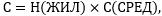 III. Порядок выплаты средств на проведение ремонта 
    8. Члены семьи или лицо, уполномоченное ими на основании доверенности, оформленной в соответствии с законодательством Российской Федерации, для получения средств на проведение ремонта представляют в орган социальной защиты населения, расположенный по месту постоянного проживания членов семьи, следующие документы: 
    а) заявление о выплате средств по форме согласно приложению N 1, 3 или 5; 
    (в ред. Постановлений Правительства РФ от 21.12.2011 N 1075, от 27.05.2013 N 441)
    б) правоустанавливающие документы на жилой дом, права на который не зарегистрированы в Едином государственном реестре прав на недвижимое имущество и сделок с ним;
    (в ред. Постановления Правительства РФ от 16.04.2012 N 318)
    в) копия технического паспорта (в случае отсутствия технического паспорта либо удаленности местонахождения жилого дома от населенного пункта, где расположены органы технической инвентаризации, - справка органа местного самоуправления с указанием года постройки жилого дома) - может быть представлена по собственной инициативе; 
    (в ред. Постановления Правительства РФ от 16.04.2012 N 318)
    г) справка о праве гражданина как члена семьи военнослужащего, потерявшего кормильца, на получение средств на проведение ремонта по форме согласно приложению N 2, 4 или 6 
    (в ред. Постановлений Правительства РФ от 21.12.2011 N 1075, от 27.05.2013 N 441)
    д) документы, удостоверяющие личность членов семьи; 
    е) для детей-инвалидов в возрасте старше 18 лет - документы, подтверждающие факт установления инвалидности до достижения ими возраста 18 лет; 
    ж) для детей в возрасте до 23 лет, обучающихся по очной форме в организациях, осуществляющих образовательную деятельность, документы, подтверждающие факт обучения;
    (в ред. Постановления Правительства РФ от 15.10.2014 N 1054)
    з) выписка из домовой книги или иной документ, подтверждающий количество граждан, зарегистрированных в жилом доме. 
    8(1). Орган социальной защиты населения при непредставлении членами семьи или уполномоченным ими лицом документа, предусмотренного подпунктом "в" пункта 8 настоящих Правил, запрашивает в порядке межведомственного электронного взаимодействия в течение 2 рабочих дней со дня подачи заявления о выплате средств и иных указанных в пункте 8 настоящих Правил документов у бюро технической инвентаризации копию технического паспорта, а в случае отсутствия технического паспорта либо удаленности местонахождения жилого дома от населенного пункта, где расположены органы технической инвентаризации, - справку органа местного самоуправления с указанием года постройки жилого дома. 
    (в ред. Постановления Правительства РФ от 16.04.2012 N 318)
    Сведения о правоустанавливающих документах на жилой дом, права на который зарегистрированы в Едином государственном реестре прав на недвижимое имущество и сделок с ним, запрашиваются органом социальной защиты населения в порядке межведомственного электронного взаимодействия в течение 2 рабочих дней со дня подачи заявления о выплате средств.
    (в ред. Постановления Правительства РФ от 27.05.2013 N 441)
    Межведомственный запрос направляется органом социальной защиты населения в форме электронного документа с использованием единой системы межведомственного электронного взаимодействия и подключаемых к ней региональных систем межведомственного электронного взаимодействия, а при отсутствии доступа к этой системе - на бумажном носителе с соблюдением требований законодательства Российской Федерации в области персональных данных.
    (в ред. Постановления Правительства РФ от 16.04.2012 N 318)
    9. В случае если в соответствии с правилами делопроизводства органа социальной защиты населения для ведения учета требуются копии документов, указанных в пункте 8 настоящих Правил, орган социальной защиты населения изготавливает такие копии за счет собственных средств при приеме документов. 
    10. Справка, указанная в подпункте "г" пункта 8 настоящих Правил, выдается каждому члену семьи, имеющему право на получение средств на проведение ремонта, в соответствии с данными личного дела погибшего (умершего) военнослужащего или иных документов, определяющих состав его семьи, с целью подтверждения данного права. 
    Указанная справка выдается по заявлению члена семьи в 2-недельный срок и действительна в течение всего периода пользования данным правом. Справка может быть вручена лично, получена ближайшими родственниками или по доверенности, а также отправлена заказным письмом с уведомлением о ее получении. 
    Справки оформляются и выдаются уполномоченным органом федерального органа исполнительной власти, в котором погибший (умерший) военнослужащий проходил службу (по последнему месту службы). 
    В случае утраты справки гражданин обращается с заявлением в уполномоченный орган, выдавший справку, который после соответствующей проверки в месячный срок принимает решение о повторной выдаче справки. 
    11. Органы социальной защиты населения: 
    а) регистрируют справки, указанные в подпункте "г" пункта 8 настоящих Правил, в установленном ими порядке и возвращают их владельцам. При этом осуществляется учет справок по каждому уполномоченному органу федерального органа исполнительной власти, выдавшему их; 
    б) определяют размер средств на проведение ремонта, подлежащих выплате членам семей; 
    в) принимают решения о выделении членам семей средств на проведение ремонта. В случае если в одном жилом доме проживают несколько лиц, имеющих право на получение указанных средств, решение принимается по каждому получателю отдельно; 
    г) информируют членов семей о способах получения средств на проведение ремонта, которые по желанию получателя могут перечисляться на соответствующий счет в отделении Сберегательного банка Российской Федерации либо выдаваться в установленном порядке по месту жительства получателя организациями (филиалами, структурными подразделениями) федерального государственного унитарного предприятия "Почта России" (далее - плательщики); 
    д) ведут в хронологическом порядке базу данных получателей средств на проведение ремонта с указанием общего количества граждан, зарегистрированных в жилом доме, родственных отношений, числа, месяца и года рождения членов семьи, размера средств, подлежащих выплате; 
    е) не позднее 15 апреля текущего года представляют в Федеральную службу по труду и занятости: 
    (в ред. Постановлений Правительства РФ от 02.06.2008 N 423, от 25.03.2013 N 257, от 27.05.2013 N 441)
    реестры по каждому из плательщиков (с указанием итоговой потребности в средствах на проведение ремонта, а также сведений по каждому получателю средств - фамилии, имени, отчества, банковских реквизитов счета в Сберегательном банке Российской Федерации или почтового адреса, размера средств, подлежащих выплате); 
    информацию по каждому получателю средств на проведение ремонта (фамилия, имя, отчество, данные документа, удостоверяющего личность, число, месяц и год рождения, почтовый адрес, общее количество граждан, зарегистрированных в жилом доме, количество получателей средств, проживающих в жилом доме, размер средств, подлежащих выплате). 
    12. Реестры, указанные в абзаце втором подпункта "е" пункта 11 настоящих Правил, подписываются руководителями органов социальной защиты населения и заверяются печатью. 
    Форма и способ ведения реестров определяются Федеральной службой по труду и занятости. 
    (в ред. Постановлений Правительства РФ от 02.06.2008 N 423, от 25.03.2013 N 257)
    13. Федеральная служба по труду и занятости: 
    (в ред. Постановлений Правительства РФ от 02.06.2008 N 423, от 25.03.2013 N 257)
    а) заключает соответствующие соглашения (договоры) с плательщиками для осуществления выплат средств на проведение ремонта получателям; 
    б) на основании реестров и информации, указанных в подпункте "е" пункта 11 настоящих Правил, формирует: 
    базу данных получателей средств на проведение ремонта; 
    сведения об итоговой потребности в средствах на проведение ремонта на соответствующий год для каждого из плательщиков, включая расходы на доставку средств получателям в соответствии с соглашениями (договорами), предусмотренными подпунктом "а" настоящего пункта; 
    сводные реестры - по каждому из плательщиков (с указанием размера средств на проведение ремонта, предназначенных для перечисления получателям в соответствующем году, по каждому субъекту Российской Федерации и размера расходов на их доставку получателям); 
    в) в пределах установленных лимитов бюджетных обязательств по выплате средств на проведение ремонта представляет не позднее 25 июля текущего года в Межрегиональное операционное управление Федерального казначейства платежный документ на перечисление средств с лицевого счета Федеральной службы по труду и занятости на счета плательщиков для дальнейшей доставки получателям. При этом Федеральная служба по труду и занятости направляет плательщикам реестры, сформированные в соответствии с настоящими Правилами.
    (в ред. Постановления Правительства РФ от 25.03.2013 N 257)
    14. Федеральная служба по труду и занятости несет ответственность за выделение плательщикам соответствующих средств.
    (в ред. Постановления Правительства РФ от 25.03.2013 N 257)
    15. Плательщики осуществляют доставку средств на проведение ремонта получателям в соответствии с реестром. Порядок и сроки доставки средств получателям, а также форма отчетности по операциям и порядок ее представления определяются соглашениями (договорами), предусмотренными подпунктом "а" пункта 13 настоящих Правил. 
    16. Средства на проведение ремонта выплачиваются членам семей в пределах средств, предусмотренных на указанные цели в федеральном бюджете на соответствующий год. 
    17. Члены семей, получающие средства на проведение ремонта, обязаны своевременно информировать уполномоченные органы федеральных органов исполнительной власти, выдавшие справки, указанные в подпункте "г" пункта 8 настоящих Правил, и органы социальной защиты населения об изменении информации, содержащейся в документах, представляемых в соответствии с пунктом 8 настоящих Правил. 
    18. Органы социальной защиты населения в соответствии с законодательством Российской Федерации несут ответственность за представление достоверной информации о получателях средств на проведение ремонта, о потребности в бюджетных ассигнованиях на эти цели и за сроки представления реестров в Федеральную службу по труду и занятости.
    (в ред. Постановления Правительства РФ от 25.03.2013 N 257)
 
 
    Приложение N 1
к Правилам обеспечения проведения
ремонта индивидуальных жилых
домов, принадлежащих членам
семей военнослужащих, сотрудников органов
внутренних дел Российской Федерации, учреждений
и органов уголовно-исполнительной системы,
федеральной противопожарной службы
Государственной противопожарной службы,
органов по контролю за оборотом наркотических средств
и психотропных веществ, таможенных органов
Российской Федерации, потерявшим кормильца                            ЗАЯВЛЕНИЕ             о выплате средств на проведение ремонта                   индивидуального жилого дома   (в ред. Постановления Правительства РФ от 27.05.2013 N 441)                               В орган социальной защиты населения                               ___________________________________                               от гражданина(ки) _________________                                                     (ф.и.о.)                               __________________________________,                               проживающего(ей) по адресу: _______                               __________________________________,                               ___________________________________                               (данные документа, удостоверяющего                               ___________________________________                                       личность заявителя,                               ___________________________________                                серия, номер, кем и когда выдан)    Прошу   выплатить   мне   как   члену   семьи военнослужащего,потерявшему  кормильца,  в  соответствии  с  пунктом  2  статьи 24Федерального  закона  "О  статусе военнослужащих" и ПостановлениемПравительства  Российской  Федерации  от  27 мая 2006 г. N 313 "Обутверждении  Правил  обеспечения проведения ремонта индивидуальныхжилых    домов,    принадлежащих    членам   семей военнослужащих,сотрудников   органов   внутренних   дел   Российской   Федерации,учреждений  и органов уголовно-исполнительной системы, федеральнойпротивопожарной  службы  Государственной  противопожарной  службы,органов   по   контролю   за   оборотом   наркотических  средств ипсихотропных  веществ,  таможенных  органов  Российской Федерации,потерявшим    кормильца"    средства    на    проведение   ремонтапринадлежащего   мне   индивидуального   жилого   дома  по адресу:_________________________________________________________________.__________________________________________________________________    С  Федеральным  законом "О статусе военнослужащих" и Правиламиобеспечения   проведения   ремонта   индивидуальных   жилых домов,принадлежащих  членам  семей  военнослужащих,  сотрудников органоввнутренних   дел   Российской   Федерации,   учреждений  и органовуголовно-исполнительной   системы,   федеральной   противопожарнойслужбы Государственной противопожарной службы, органов по контролюза   оборотом   наркотических   средств   и  психотропных веществ,таможенных  органов  Российской  Федерации,  потерявшим кормильца,утвержденными Постановлением Правительства Российской Федерации от27   мая   2006   г.   N   313, ознакомлен(а) и обязуюсь соблюдатьустановленные требования.    Подтверждаю,   что   сведения,   сообщенные   мной   и   всеминижеподписавшимися  членами   семьи, в настоящем заявлении точны иисчерпывающи.    Денежные средства прошу перечислить __________________________                                           (указываются банковские_________________________________________________________________.   реквизиты счета в Сберегательном банке Российской Федерации                       или почтовый адрес)    Состав   семьи   (заполняется на каждого члена семьи, имеющегоправо   на получение средств на проведение ремонта индивидуальногожилого дома,   принадлежащего   членам   семьи    военнослужащего,потерявшим кормильца):1) ____________________ __________________________________________     (степень родства)                  (ф.и.о.)Документ, удостоверяющий личность ________________________________серия ___________________ N ______________________________________выдан ____________________________________________________________                          (кем и когда выдан)Проживает по адресу: _____________________________________________________________                      ____________________________     (дата)                              (подпись члена семьи)2) ____________________ __________________________________________     (степень родства)                  (ф.и.о.)Документ, удостоверяющий личность ________________________________серия ___________________ N ______________________________________выдан ____________________________________________________________                          (кем и когда выдан)Проживает по адресу: _____________________________________________________________                      ____________________________     (дата)                              (подпись члена семьи)3) ____________________ __________________________________________     (степень родства)                  (ф.и.о.)Документ, удостоверяющий личность ________________________________серия ___________________ N ______________________________________выдан ____________________________________________________________                        (кем и когда выдан)Проживает по адресу: _____________________________________________________________                      ____________________________     (дата)                              (подпись члена семьи)________________                      ____________________________     (дата)                               (подпись заявителя)Приложение N 2
к Правилам обеспечения проведения
ремонта индивидуальных жилых
домов, принадлежащих членам
семей военнослужащих, сотрудников органов
внутренних дел Российской Федерации, учреждений
и органов уголовно-исполнительной системы,
федеральной противопожарной службы
Государственной противопожарной службы,
органов по контролю за оборотом наркотических средств
и психотропных веществ, таможенных органов
Российской Федерации, потерявшим кормильцаПриложение N 3
к Правилам обеспечения проведения
ремонта индивидуальных жилых
домов, принадлежащих членам
семей военнослужащих, сотрудников органов
внутренних дел Российской Федерации, учреждений
и органов уголовно-исполнительной системы,
федеральной противопожарной службы
Государственной противопожарной службы,
органов по контролю за оборотом наркотических средств
и психотропных веществ, таможенных органов
Российской Федерации, потерявшим кормильца                            ЗАЯВЛЕНИЕ             о выплате средств на проведение ремонта                   индивидуального жилого дома   (в ред. Постановлений Правительства РФ от 21.12.2011 N 1075,                       от 27.05.2013 N 441)                               В орган социальной защиты населения                               ___________________________________                               от гражданина(ки) _________________                                                     (ф.и.о.)                               __________________________________,                               проживающего(ей) по адресу: _______                               __________________________________,                               ___________________________________                               (данные документа, удостоверяющего                               ___________________________________                                       личность заявителя,                               ___________________________________                                серия, номер, кем и когда выдан)    Прошу  выплатить  мне  как члену семьи сотрудника, потерявшемукормильца,   в   соответствии   с   пунктом   4  части 1 статьи 10Федерального  закона  "О  социальных гарантиях сотрудникам органоввнутренних   дел   Российской   Федерации   и внесении изменений вотдельные    законодательные    акты    Российской    Федерации" иПостановлением  Правительства  Российской Федерации от 27 мая 2006г.  N  313  "Об  утверждении Правил обеспечения проведения ремонтаиндивидуальных    жилых    домов,    принадлежащих    членам семейвоеннослужащих,  сотрудников  органов  внутренних  дел  РоссийскойФедерации,  учреждений  и органов уголовно-исполнительной системы,федеральной противопожарной службы Государственной противопожарнойслужбы,  органов  по  контролю за оборотом наркотических средств ипсихотропных  веществ,  таможенных  органов  Российской Федерации,потерявшим    кормильца"    средства    на    проведение   ремонтапринадлежащего мне индивидуального жилого дома по адресу:____________________________________________________________________________________________________________________________________    С  Федеральным  законом  "О  социальных  гарантиях сотрудникаморганов внутренних дел Российской Федерации и внесении изменений вотдельные  законодательные  акты Российской Федерации" и Правиламиобеспечения   проведения   ремонта   индивидуальных   жилых домов,принадлежащих  членам  семей  военнослужащих,  сотрудников органоввнутренних   дел   Российской   Федерации,   учреждений  и органовуголовно-исполнительной   системы,   федеральной   противопожарнойслужбы Государственной противопожарной службы, органов по контролюза   оборотом   наркотических   средств   и  психотропных веществ,таможенных  органов  Российской  Федерации,  потерявшим кормильца,утвержденными Постановлением Правительства Российской Федерации от27   мая   2006   г.   N   313, ознакомлен(а) и обязуюсь соблюдатьустановленные требования.    Подтверждаю,   что   сведения,   сообщенные   мной   и   всеминижеподписавшимися  членами  семьи,  в настоящем заявлении точны иисчерпывающи.    Денежные средства прошу перечислить __________________________                                          (указываются банковские                                              реквизиты счета_________________________________________________________________. в Сберегательном банке Российской Федерации или почтовый адрес)    Состав  семьи  (заполняется  на  каждого члена семьи, имеющегоправо  на  получение средств на проведение ремонта индивидуальногожилого  дома,  принадлежащего  членам семьи сотрудника, потерявшимкормильца):1) _______________________________ _______________________________         (степень родства)                    (ф.и.о.)Документ, удостоверяющий личность ________________________________серия _______________________________ N __________________________выдан ____________________________________________________________                          (кем и когда выдан)Проживает по адресу: ____________________________________________________________________               ____________________________        (дата)                            (подпись члена семьи)2) ______________________________ ________________________________          (степень родства)                  (ф.и.о.)Документ, удостоверяющий личность ________________________________серия _______________________________ N __________________________выдан ____________________________________________________________                           (кем и когда выдан)Проживает по адресу: ____________________________________________________________________               ____________________________        (дата)                            (подпись члена семьи)3) ______________________________ ________________________________         (степень родства)                    (ф.и.о.)Документ, удостоверяющий личность ________________________________серия ______________________________ N ___________________________выдан ____________________________________________________________                          (кем и когда выдан)Проживает по адресу: _______________________________________________________________                     ___________________________      (дата)                              (подпись члена семьи)__________________                     ___________________________      (дата)                               (подпись заявителя)Приложение N 4
к Правилам обеспечения проведения
ремонта индивидуальных жилых
домов, принадлежащих членам
семей военнослужащих, сотрудников органов
внутренних дел Российской Федерации, учреждений
и органов уголовно-исполнительной системы,
федеральной противопожарной службы
Государственной противопожарной службы,
органов по контролю за оборотом наркотических средств
и психотропных веществ, таможенных органов
Российской Федерации, потерявшим кормильца(в ред. Постановления Правительства РФ от 21.12.2011 N 1075)Приложение N 5
к Правилам обеспечения проведения
ремонта индивидуальных жилых домов,
принадлежащих членам семей
военнослужащих, сотрудников органов
внутренних дел Российской Федерации,
учреждений и органов
уголовно-исполнительной системы,
федеральной противопожарной службы
Государственной противопожарной
службы, органов по контролю
за оборотом наркотических средств
и психотропных веществ, таможенных
органов Российской Федерации,
потерявшим кормильца                           ЗАЯВЛЕНИЕ           о выплате средств на проведение ремонта                 индивидуального жилого дома  (в ред. Постановления Правительства РФ от 27.05.2013 N 441)                               В орган социальной защиты населения                               ___________________________________                               от гражданина(ки) ________________,                                                     (ф.и.о.)                               проживающего(ей) по адресу: _______                               __________________________________,                               (данные документа, удостоверяющего                               ___________________________________                                личность заявителя, серия, номер,                               ___________________________________                                        кем и когда выдан)    Прошу в соответствии с пунктом 4 части 1 статьи 9 Федеральногозакона  "О  социальных гарантиях сотрудникам некоторых федеральныхорганов  исполнительной  власти  и  внесении изменений в отдельныезаконодательные   акты   Российской   Федерации"  и постановлениемПравительства  Российской  Федерации  от  27 мая 2006 г. N 313 "Обутверждении  Правил  обеспечения проведения ремонта индивидуальныхжилых    домов,    принадлежащих    членам   семей военнослужащих,сотрудников   органов   внутренних   дел   Российской   Федерации,учреждений  и органов уголовно-исполнительной системы, федеральнойпротивопожарной  службы  Государственной  противопожарной  службы,органов   по   контролю   за   оборотом   наркотических  средств ипсихотропных  веществ,  таможенных  органов  Российской Федерации,потерявшим  кормильца"  выплатить  мне как члену семьи сотрудника,потерявшему    кормильца,    средства    на    проведение  ремонтапринадлежащего мне индивидуального жилого дома по адресу:____________________________________________________________________________________________________________________________________    С  Федеральным  законом  "О  социальных  гарантиях сотрудникамнекоторых  федеральных  органов  исполнительной  власти и внесенииизменений в отдельные законодательные акты Российской Федерации" иПравилами  обеспечения  проведения  ремонта  индивидуальных  жилыхдомов,  принадлежащих  членам  семей  военнослужащих,  сотрудниковорганов  внутренних дел Российской Федерации, учреждений и органовуголовно-исполнительной   системы,   федеральной   противопожарнойслужбы Государственной противопожарной службы, органов по контролюза   оборотом   наркотических   средств   и  психотропных веществ,таможенных  органов  Российской  Федерации,  потерявшим кормильца,утвержденными постановлением Правительства Российской Федерации от27   мая   2006   г.   N   313, ознакомлен(а) и обязуюсь соблюдатьустановленные требования.    Подтверждаю,   что   сведения,   сообщенные   мною   и   всеминижеподписавшимися  членами  семьи,  в настоящем заявлении точны иисчерпывающи.    Денежные средства прошу перечислить __________________________                                 (указываются банковские реквизиты__________________________________________________________________  счета в Сберегательном банке Российской Федерации или почтовый                              адрес)    Состав  семьи  (заполняется  на  каждого члена семьи, имеющегоправо  на  получение средств на проведение ремонта индивидуальногожилого  дома,  принадлежащего  членам семьи сотрудника, потерявшимкормильца):1) ___________________________ ___________________________________        (степень родства)                  (ф.и.о.)Документ, удостоверяющий личность, _______________________________серия ________________________ N _________________________________выдан ____________________________________________________________                          (кем и когда выдан)Проживает по адресу: ___________________________________________________________________________ ___________________________________            (дата)                    (подпись члена семьи)2) ___________________________ ___________________________________        (степень родства)                  (ф.и.о.)Документ, удостоверяющий личность, _______________________________серия ________________________ N _________________________________выдан ____________________________________________________________                          (кем и когда выдан)Проживает по адресу: ___________________________________________________________________________ ___________________________________            (дата)                         (подпись члена семьи)3) ___________________________ ___________________________________          (степень родства)                (ф.и.о.)Документ, удостоверяющий личность, _______________________________серия ________________________ N _________________________________выдан ____________________________________________________________                          (кем и когда выдан)Проживает по адресу: ___________________________________________________________________________ ___________________________________            (дата)                  (подпись члена семьи)______________________________ ___________________________________            (дата)                  (подпись заявителя)Приложение N 6
к Правилам обеспечения проведения
ремонта индивидуальных жилых домов,
принадлежащих членам семей
военнослужащих, сотрудников органов
внутренних дел Российской Федерации,
учреждений и органов
уголовно-исполнительной системы,
федеральной противопожарной службы
Государственной противопожарной
службы, органов по контролю
за оборотом наркотических средств
и психотропных веществ, таможенных
органов Российской Федерации,
потерявшим кормильца(в ред. Постановления Правительства РФ от 27.05.2013 N 441)(Корешок) СПРАВКА 
о праве на получение средств федерального бюджета на проведение ремонта индивидуального жилого дома, принадлежащего членам семьи военнослужащего, потерявшим кормильца 
серия ___________ N ____________ СПРАВКА 
о праве на получение средств федерального бюджета на проведение ремонта индивидуального жилого дома, принадлежащего членам семьи военнослужащего, потерявшим кормильца 
серия ___________ N ____________ СПРАВКА 
о праве на получение средств федерального бюджета на проведение ремонта индивидуального жилого дома, принадлежащего членам семьи военнослужащего, потерявшим кормильца 
серия ___________ N ____________ СПРАВКА 
о праве на получение средств федерального бюджета на проведение ремонта индивидуального жилого дома, принадлежащего членам семьи военнослужащего, потерявшим кормильца 
серия ___________ N ____________ СПРАВКА 
о праве на получение средств федерального бюджета на проведение ремонта индивидуального жилого дома, принадлежащего членам семьи военнослужащего, потерявшим кормильца 
серия ___________ N ____________ СПРАВКА 
о праве на получение средств федерального бюджета на проведение ремонта индивидуального жилого дома, принадлежащего членам семьи военнослужащего, потерявшим кормильца 
серия ___________ N ____________ СПРАВКА 
о праве на получение средств федерального бюджета на проведение ремонта индивидуального жилого дома, принадлежащего членам семьи военнослужащего, потерявшим кормильца 
серия ___________ N ____________ СПРАВКА 
о праве на получение средств федерального бюджета на проведение ремонта индивидуального жилого дома, принадлежащего членам семьи военнослужащего, потерявшим кормильца 
серия ___________ N ____________ (наименование уполномоченного органа (наименование уполномоченного органа (наименование уполномоченного органа (наименование уполномоченного органа (наименование уполномоченного органа (наименование уполномоченного органа (наименование уполномоченного органа (наименование уполномоченного органа федерального органа исполнительной власти, федерального органа исполнительной власти, федерального органа исполнительной власти, федерального органа исполнительной власти, федерального органа исполнительной власти, федерального органа исполнительной власти, федерального органа исполнительной власти, федерального органа исполнительной власти, выдавшего справку, его почтовый адрес или номер выдавшего справку, его почтовый адрес или номер выдавшего справку, его почтовый адрес или номер выдавшего справку, его почтовый адрес или номер выдавшего справку, его почтовый адрес или номер выдавшего справку, его почтовый адрес или номер выдавшего справку, его почтовый адрес или номер выдавшего справку, его почтовый адрес или номер войсковой части) войсковой части) войсковой части) войсковой части) войсковой части) войсковой части) войсковой части) войсковой части) выдана справка выдана справка (ф.и.о., степень родства с погибшим (умершим)) (ф.и.о., степень родства с погибшим (умершим)) (ф.и.о., степень родства с погибшим (умершим)) (ф.и.о., степень родства с погибшим (умершим)) (ф.и.о., степень родства с погибшим (умершим)) (ф.и.о., степень родства с погибшим (умершим)) погибшего (умершего) военнослужащего погибшего (умершего) военнослужащего погибшего (умершего) военнослужащего погибшего (умершего) военнослужащего погибшего (умершего) военнослужащего (гражданина, погибшего (умершего) военнослужащего (гражданина, погибшего (умершего) военнослужащего (гражданина, погибшего (умершего) военнослужащего (гражданина, (гражданина, проходившего военную службу) (гражданина, проходившего военную службу) (гражданина, проходившего военную службу) (гражданина, проходившего военную службу) ,проходившего военную службу) проходившего военную службу) проходившего военную службу) проходившего военную службу) ,(ненужное зачеркнуть) (ненужное зачеркнуть) (ненужное зачеркнуть) (ненужное зачеркнуть) (ненужное зачеркнуть) (ненужное зачеркнуть) (ненужное зачеркнуть) (ненужное зачеркнуть) проживающему(ей) по адресу: проживающему(ей) по адресу: проживающему(ей) по адресу: проживающему(ей) по адресу: ,,в том, что он (она) имеет право на получение средств федерального бюджета на проведение ремонта индивидуального жилого дома, принадлежащего членам семьи военнослужащего, потерявшим кормильца, в соответствии с пунктом 2 статьи 24 Федерального закона "О статусе военнослужащих"в том, что он (она) имеет право на получение средств федерального бюджета на проведение ремонта индивидуального жилого дома, принадлежащего членам семьи военнослужащего, потерявшим кормильца, в соответствии с пунктом 2 статьи 24 Федерального закона "О статусе военнослужащих"в том, что он (она) имеет право на получение средств федерального бюджета на проведение ремонта индивидуального жилого дома, принадлежащего членам семьи военнослужащего, потерявшим кормильца, в соответствии с пунктом 2 статьи 24 Федерального закона "О статусе военнослужащих"в том, что он (она) имеет право на получение средств федерального бюджета на проведение ремонта индивидуального жилого дома, принадлежащего членам семьи военнослужащего, потерявшим кормильца, в соответствии с пунктом 2 статьи 24 Федерального закона "О статусе военнослужащих"в том, что он (она) имеет право на получение средств федерального бюджета на проведение ремонта индивидуального жилого дома, принадлежащего членам семьи военнослужащего, потерявшим кормильца, в соответствии с пунктом 2 статьи 24 Федерального закона "О статусе военнослужащих" в том, что он (она) имеет право на получение средств федерального бюджета на проведение ремонта индивидуального жилого дома, принадлежащего членам семьи военнослужащего, потерявшим кормильца, в соответствии с пунктом 2 статьи 24 Федерального закона "О статусе военнослужащих" в том, что он (она) имеет право на получение средств федерального бюджета на проведение ремонта индивидуального жилого дома, принадлежащего членам семьи военнослужащего, потерявшим кормильца, в соответствии с пунктом 2 статьи 24 Федерального закона "О статусе военнослужащих" в том, что он (она) имеет право на получение средств федерального бюджета на проведение ремонта индивидуального жилого дома, принадлежащего членам семьи военнослужащего, потерявшим кормильца, в соответствии с пунктом 2 статьи 24 Федерального закона "О статусе военнослужащих" с "__" ____________ 200_ г. с "__" ____________ 200_ г. с "__" ____________ 200_ г. с "__" ____________ 200_ г. (дата) (дата) (дата) (дата) Начальник 
(командир) Справка выдана для представления в Справка выдана для представления в Справка выдана для представления в Начальник 
(командир) (наименование (подпись) (ф.и.о.) уполномоченного органа, который будет производить уполномоченного органа, который будет производить уполномоченного органа, который будет производить уполномоченного органа, который будет производить "__" ______________ 200_ г. "__" ______________ 200_ г. .(дата) (дата) выплату) выплату) выплату) выплату) М.П. Начальник 
(командир) Начальник 
(командир) Справку получил(а) (подпись) (ф.и.о.) (подпись) (ф.и.о.) "__" ___________ 200_ г. "__" ___________ 200_ г. (дата) (дата) М.П. (Корешок)             СПРАВКА
   о праве на получение средств 
  федерального   бюджета на 
проведение ремонта индивидуального
жилого дома, принадлежащего членам
     семьи сотрудника органов 
    внутренних дел Российской 
 Федерации, потерявшим кормильца
    серия ______ N__________      
                                  
_________________________________ 
  (наименование уполномоченного   
_________________________________ 
   органа федерального органа     
_________________________________ 
исполнительной власти, выдавшего  
_________________________________ 
 справку, его почтовый адрес)
                                  
выдана справка __________________ 
        (фамилия, имя, отчество,  
       степень родства с погибшим 
                (умершим) 
погибшего (умершего) сотрудника
__________________________________
    ненужное зачеркнуть
проживающему(ей) по адресу ______ 
________________________________, 
в  том,  что  он (она) имеет право
 на получение средств федерального
бюджета   на проведение    ремонта
индивидуального           жилого  
дома, принадлежащего      членам  
семьи   сотрудника,   потерявшим  
кормильца,    в   соответствии  с 
пунктом 4 части   1    статьи   10
Федерального      закона       "О 
социальных           гарантиях    
сотрудникам    органов внутренних 
дел  Российской       Федерации и 
внесении изменений  в   отдельные 
  законодательные  акты Российской
 Федерации"                       
 с "_"____ 20__ г. 
     (дата)         
                                  
Начальник ____________ 
           (подпись)   
_________________________________ 
    (фамилия, имя, отчество)      
"__"____________ 20__ г.          
      (дата)                      
М. П.                             
Справку получил(ла) _____________ 
                      (подпись)   
_________________________________ 
    (фамилия, имя, отчество)      
"__"____________ 20__ г.          
      (дата)                                   СПРАВКА
   о праве на получение средств 
  федерального   бюджета на 
проведение ремонта индивидуального
жилого дома, принадлежащего членам
     семьи сотрудника органов 
    внутренних дел Российской 
 Федерации, потерявшим кормильца
    серия ______ N__________      
                                  
_________________________________ 
  (наименование уполномоченного   
_________________________________ 
   органа федерального органа     
_________________________________ 
исполнительной власти, выдавшего  
_________________________________ 
 справку, его почтовый адрес      
                                  
выдана справка __________________ 
        (фамилия, имя, отчество,  
       степень родства с погибшим 
                (умершим) 
погибшего (умершего) сотрудника
__________________________________
       ненужное зачеркнуть
проживающему(ей) по адресу ______ 
________________________________, 
в  том,  что  он (она) имеет право
 на получение средств федерального
бюджета   на проведение    ремонта
индивидуального           жилого  
дома, принадлежащего      членам  
семьи   сотрудника,   потерявшим  
кормильца,    в   соответствии  с 
пунктом 4 части   1    статьи   10
Федерального      закона       "О 
социальных           гарантиях    
сотрудникам    органов внутренних 
дел  Российской       Федерации и 
внесении изменений  в   отдельные 
  законодательные  акты Российской
 Федерации"                       
 с "_"____ 20__ г. 
     (дата)         
 Справка выдана для представления 
 в _______________________________
    (наименование уполномоченного 
 _________________________________
 органа, который будет производить
              выплату)    
 Начальник ____________
            (подпись) 
 _________________________________
      (фамилия, имя, отчество)    
  "__"____________ 20__ г.        
        (дата)                    
 М. П.                            (Корешок) СПРАВКА 
о праве на получение средств федерального бюджета на проведение ремонта индивидуального жилого дома, принадлежащего членам семьи сотрудника, проходившего службу в учреждениях и органах уголовно-исполнительной системы, федеральной противопожарной службе Государственной противопожарной службы, органах по контролю за оборотом наркотических средств и психотропных веществ, таможенных органах Российской Федерации, потерявшим кормильца (ненужное зачеркнуть) 
серия ___________ N ____________ СПРАВКА 
о праве на получение средств федерального бюджета на проведение ремонта индивидуального жилого дома, принадлежащего членам семьи сотрудника, проходившего службу в учреждениях и органах уголовно-исполнительной системы, федеральной противопожарной службе Государственной противопожарной службы, органах по контролю за оборотом наркотических средств и психотропных веществ, таможенных органах Российской Федерации, потерявшим кормильца (ненужное зачеркнуть) 
серия ___________ N ____________ СПРАВКА 
о праве на получение средств федерального бюджета на проведение ремонта индивидуального жилого дома, принадлежащего членам семьи сотрудника, проходившего службу в учреждениях и органах уголовно-исполнительной системы, федеральной противопожарной службе Государственной противопожарной службы, органах по контролю за оборотом наркотических средств и психотропных веществ, таможенных органах Российской Федерации, потерявшим кормильца (ненужное зачеркнуть) 
серия ___________ N ____________ СПРАВКА 
о праве на получение средств федерального бюджета на проведение ремонта индивидуального жилого дома, принадлежащего членам семьи сотрудника, проходившего службу в учреждениях и органах уголовно-исполнительной системы, федеральной противопожарной службе Государственной противопожарной службы, органах по контролю за оборотом наркотических средств и психотропных веществ, таможенных органах Российской Федерации, потерявшим кормильца (ненужное зачеркнуть) 
серия ___________ N ____________ СПРАВКА 
о праве на получение средств федерального бюджета на проведение ремонта индивидуального жилого дома, принадлежащего членам семьи сотрудника, проходившего службу в учреждениях и органах уголовно-исполнительной системы, федеральной противопожарной службе Государственной противопожарной службы, органах по контролю за оборотом наркотических средств и психотропных веществ, таможенных органах Российской Федерации, потерявшим кормильца (ненужное зачеркнуть) 
серия ___________ N ____________ СПРАВКА 
о праве на получение средств федерального бюджета на проведение ремонта индивидуального жилого дома, принадлежащего членам семьи сотрудника, проходившего службу в учреждениях и органах уголовно-исполнительной системы, федеральной противопожарной службе Государственной противопожарной службы, органах по контролю за оборотом наркотических средств и психотропных веществ, таможенных органах Российской Федерации, потерявшим кормильца (ненужное зачеркнуть) 
серия ___________ N ____________ СПРАВКА 
о праве на получение средств федерального бюджета на проведение ремонта индивидуального жилого дома, принадлежащего членам семьи сотрудника, проходившего службу в учреждениях и органах уголовно-исполнительной системы, федеральной противопожарной службе Государственной противопожарной службы, органах по контролю за оборотом наркотических средств и психотропных веществ, таможенных органах Российской Федерации, потерявшим кормильца (ненужное зачеркнуть) 
серия ___________ N ____________ СПРАВКА 
о праве на получение средств федерального бюджета на проведение ремонта индивидуального жилого дома, принадлежащего членам семьи сотрудника, проходившего службу в учреждениях и органах уголовно-исполнительной системы, федеральной противопожарной службе Государственной противопожарной службы, органах по контролю за оборотом наркотических средств и психотропных веществ, таможенных органах Российской Федерации, потерявшим кормильца (ненужное зачеркнуть) 
серия ___________ N ____________ (наименование уполномоченного органа (наименование уполномоченного органа (наименование уполномоченного органа (наименование уполномоченного органа (наименование уполномоченного органа (наименование уполномоченного органа (наименование уполномоченного органа (наименование уполномоченного органа федерального органа исполнительной власти, федерального органа исполнительной власти, федерального органа исполнительной власти, федерального органа исполнительной власти, федерального органа исполнительной власти, федерального органа исполнительной власти, федерального органа исполнительной власти, федерального органа исполнительной власти, выдавшего справку, его почтовый адрес) выдавшего справку, его почтовый адрес) выдавшего справку, его почтовый адрес) выдавшего справку, его почтовый адрес) выдавшего справку, его почтовый адрес) выдавшего справку, его почтовый адрес) выдавшего справку, его почтовый адрес) выдавшего справку, его почтовый адрес) выдана справка выдана справка (фамилия, имя, отчество, степень родства с погибшим (умершим) (фамилия, имя, отчество, степень родства с погибшим (умершим) (фамилия, имя, отчество, степень родства с погибшим (умершим) (фамилия, имя, отчество, степень родства с погибшим (умершим) (фамилия, имя, отчество, степень родства с погибшим (умершим) (фамилия, имя, отчество, степень родства с погибшим (умершим) погибшего (умершего) погибшего (умершего) погибшего (умершего) погибшего (умершего) погибшего (умершего) погибшего (умершего) погибшего (умершего) погибшего (умершего) сотрудника,сотрудника,(ненужное зачеркнуть) (ненужное зачеркнуть) (ненужное зачеркнуть) (ненужное зачеркнуть) (ненужное зачеркнуть) (ненужное зачеркнуть) проживающему(ей) по адресу: проживающему(ей) по адресу: проживающему(ей) по адресу: проживающему(ей) по адресу: в том, что он (она) имеет право на получение средств федерального бюджета на проведение ремонта индивидуального жилого дома, принадлежащего членам семьи сотрудника, потерявшим кормильца, в соответствии с пунктом 4 части 1 статьи 9 Федерального закона "О социальных гарантиях сотрудникам некоторых федеральных органов исполнительной власти и внесении изменений в отдельные законодательные акты Российской Федерации" в том, что он (она) имеет право на получение средств федерального бюджета на проведение ремонта индивидуального жилого дома, принадлежащего членам семьи сотрудника, потерявшим кормильца, в соответствии с пунктом 4 части 1 статьи 9 Федерального закона "О социальных гарантиях сотрудникам некоторых федеральных органов исполнительной власти и внесении изменений в отдельные законодательные акты Российской Федерации" в том, что он (она) имеет право на получение средств федерального бюджета на проведение ремонта индивидуального жилого дома, принадлежащего членам семьи сотрудника, потерявшим кормильца, в соответствии с пунктом 4 части 1 статьи 9 Федерального закона "О социальных гарантиях сотрудникам некоторых федеральных органов исполнительной власти и внесении изменений в отдельные законодательные акты Российской Федерации" в том, что он (она) имеет право на получение средств федерального бюджета на проведение ремонта индивидуального жилого дома, принадлежащего членам семьи сотрудника, потерявшим кормильца, в соответствии с пунктом 4 части 1 статьи 9 Федерального закона "О социальных гарантиях сотрудникам некоторых федеральных органов исполнительной власти и внесении изменений в отдельные законодательные акты Российской Федерации" в том, что он (она) имеет право на получение средств федерального бюджета на проведение ремонта индивидуального жилого дома, принадлежащего членам семьи сотрудника, потерявшим кормильца, в соответствии с пунктом 4 части 1 статьи 9 Федерального закона "О социальных гарантиях сотрудникам некоторых федеральных органов исполнительной власти и внесении изменений в отдельные законодательные акты Российской Федерации" в том, что он (она) имеет право на получение средств федерального бюджета на проведение ремонта индивидуального жилого дома, принадлежащего членам семьи сотрудника, потерявшим кормильца, в соответствии с пунктом 4 части 1 статьи 9 Федерального закона "О социальных гарантиях сотрудникам некоторых федеральных органов исполнительной власти и внесении изменений в отдельные законодательные акты Российской Федерации" в том, что он (она) имеет право на получение средств федерального бюджета на проведение ремонта индивидуального жилого дома, принадлежащего членам семьи сотрудника, потерявшим кормильца, в соответствии с пунктом 4 части 1 статьи 9 Федерального закона "О социальных гарантиях сотрудникам некоторых федеральных органов исполнительной власти и внесении изменений в отдельные законодательные акты Российской Федерации" в том, что он (она) имеет право на получение средств федерального бюджета на проведение ремонта индивидуального жилого дома, принадлежащего членам семьи сотрудника, потерявшим кормильца, в соответствии с пунктом 4 части 1 статьи 9 Федерального закона "О социальных гарантиях сотрудникам некоторых федеральных органов исполнительной власти и внесении изменений в отдельные законодательные акты Российской Федерации" с "__" ____________ 200_ г. с "__" ____________ 200_ г. с "__" ____________ 200_ г. с "__" ____________ 200_ г. (дата) (дата) (дата) (дата) Начальник Справка выдана для представления в Справка выдана для представления в Справка выдана для представления в (подпись) (фамилия, имя, отчество) (наименование уполномоченного органа, который будет производить уполномоченного органа, который будет производить уполномоченного органа, который будет производить уполномоченного органа, который будет производить "__" ______________ 200_ г. "__" ______________ 200_ г. .(дата) (дата) выплату) выплату) выплату) выплату) М.П. Начальник Справку получил(а) (подпись) (фамилия, имя, отчество) (подпись) (фамилия, имя, отчество) "__" ___________ 200_ г. "__" ___________ 200_ г. (дата) (дата) М.П.